3GPP TSG-SA5 Meeting #141-e 	S5-221196e-meeting, 17 - 26 January 2022Source:	Alibaba	Title:	Key issue and solution on exposure without going through BSSDocument for:	ApprovalAgenda Item:	6.5.21	Decision/action requestedThe group is asked to agree the text in detailed proposal.2	ReferencesNot applicable3	RationaleThis contribution proposes key issue and solution on exposure without going through BSS.4	Detailed proposal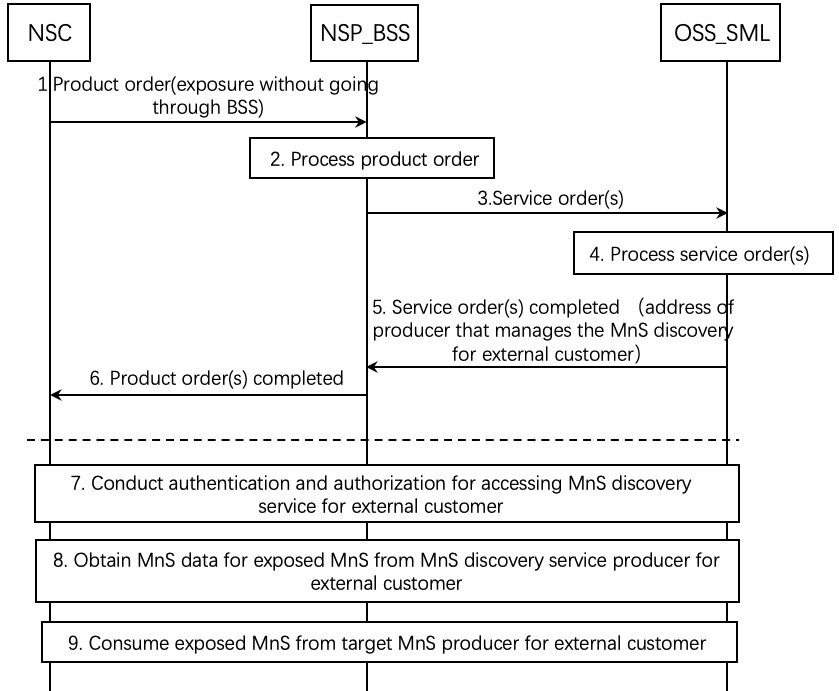 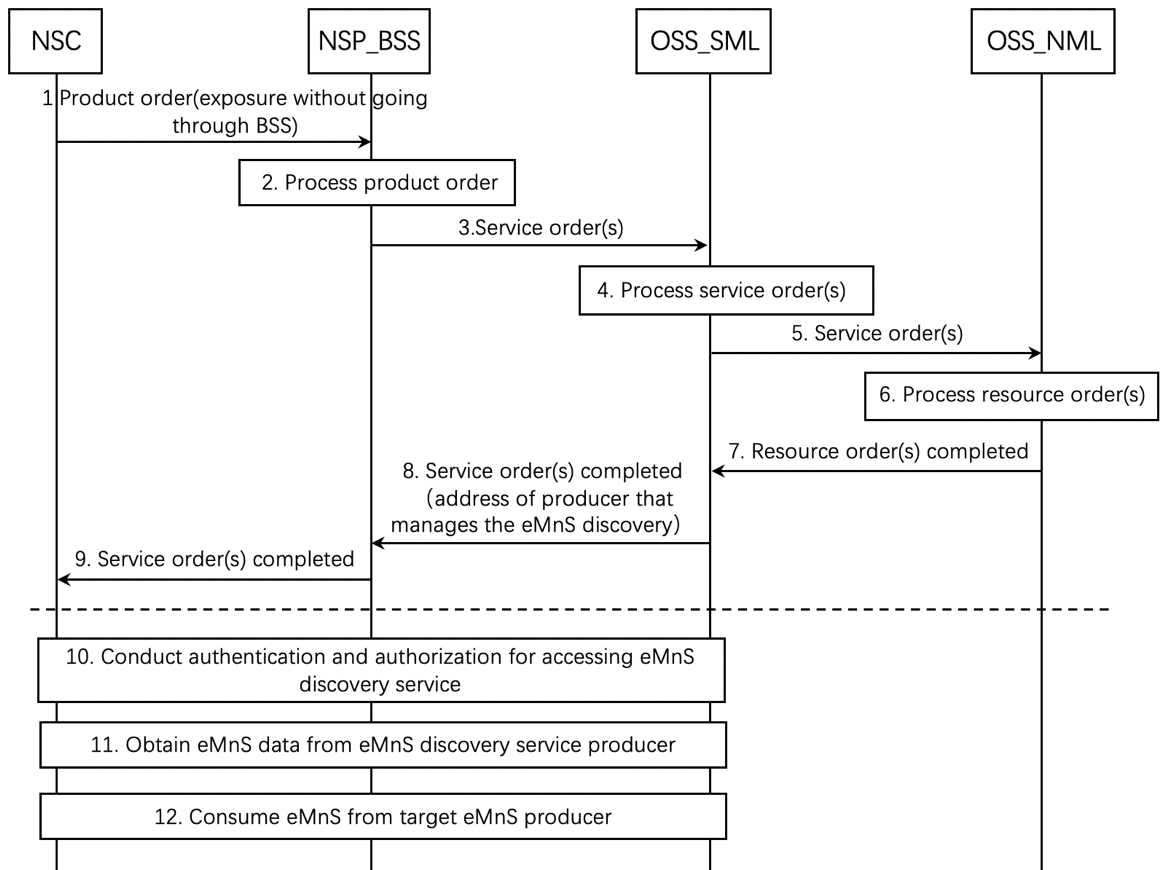 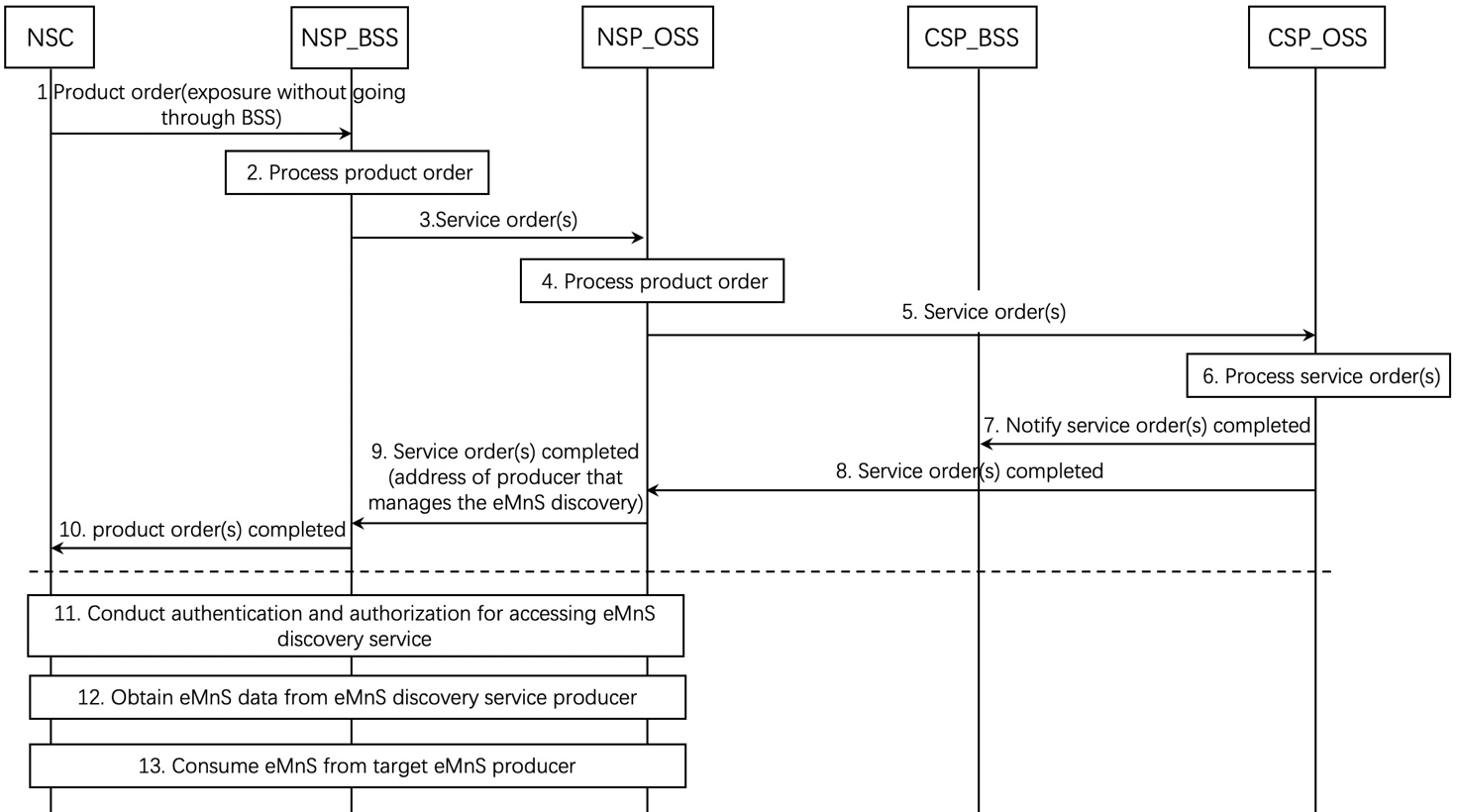 First changeEnd of changes